Путешествие в ЗвукоградИтоговое открытое развлечение для родителейДудник Татьяна Николаевна Учитель - логопед МБДОУ "Детский сад компенсирующего вида № 225" г. Саратов.Цель: Показать родителям результат работы логопункта за год.Задачи:Активизация артикуляционногопраксиса;Развивать сообразительность, внимание, мышление;Воспитывать интерес к речевой деятельности на занятии, активность и творчество;Создать эмоционально приподнятое настроение, ощущение радости от ожидаемого праздника;Оборудование: слайдовое сопровождение, «Чудесный мешочек» с мелкими игрушками, буквы: Ш,Р,Л,С; карточки с текстовым заданием  для родителей.Ход мероприятияМузыкальный зал Медиа-проектор.. Звучит музыкальная заставка, перед занавесом появляется Учитель-логопед: ..СЛАЙД 1Учитель-логопед: «Здравствуйте, ребята! Сегодня мы приглашаем вас в увлекательное путешествие по звуковому городу».За горами, за долами, за широкими морями,
Не на небе – на земле
Есть страна, в ней звуки все:
Дружно в городе живут
Город «Звукоград» зовут.СЛАЙД 2А на чем мы с вами отправимся? Вы узнаете из загадки.Братцы в гости снарядились, 
Друг за друга прицепились, 
И помчались в путь далек, 
Лишь оставили дымок. 
(Поезд)Сейчас мы с вами встанем друг за другом, как вагончики. Поехали!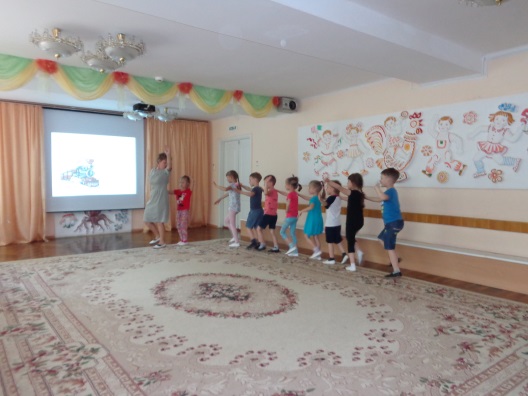 СЛАЙД 3Станция «Город Звукоград» Учитель - логопед:  Вот мы с вами и приехали в город «Звукоград». Посмотрите, ворота закрыты. Как же нам их открыть?Я поняла, ребята , нас не пускают в этот необычный город, потому, что он для звуков. Ведь это – Звукоград!. Сейчас я буду превращать в звуки. Кручу, верчу превратить всех в звук С хочу!. Кому брошу мяч, поёт песню: СА,СО,СУ, СЫ. (3-4 ребёнка)Теперь буду превращать вас  в звук Ш. Кручу, верчу превратить всех в звук Ш хочу!. Кому брошу мяч, поёт песню: ША,,ШО,ШУ, ШИ. (3-4 ребёнка)Теперь буду превращать вас  в звук Л. Кручу, верчу превратить всех в звук Л хочу!. Кому брошу мяч, поёт песню: ЛА,ЛО,ЛУ, ЛЫ. (3-4 ребёнка)Теперь буду превращать вас  в звук Р. Кручу, верчу превратить всех в звук Р хочу!. Кому брошу мяч, поёт песню: РА,РО,РУ, РЫ. (3-4 ребёнка)СЛАЙД 4Смотрите! Волшебные ворота открылись и приглашают нас войти!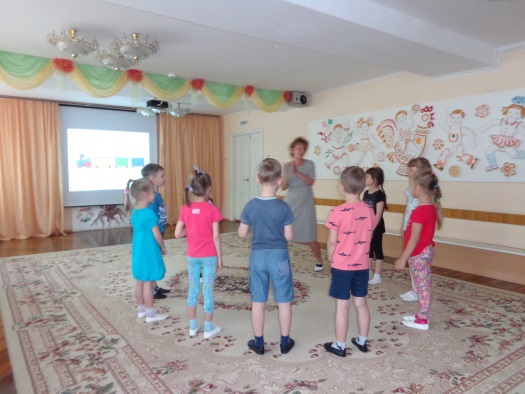 СЛАЙД 5Станция «Потерянные звуки» (упражнения, направленные на формирование звукового анализа)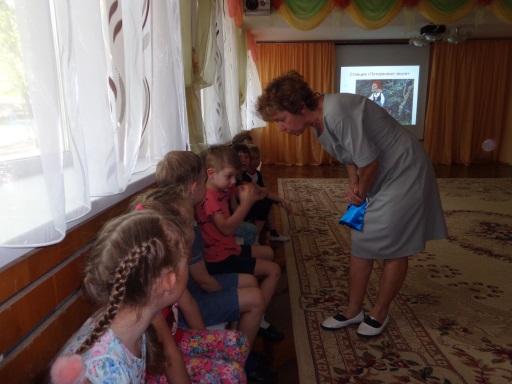 Учитель - логопед: «Ребята, мы с вами приехали на станцию «Потерянный звук»А кто это к нам идет? Появляется персонаж Красная Шапочка и громко плачет. Красная Шапочка, что случилось? Почему ты плачешь?»Красная Шапочка: «Ребята, я уронила корзинку и все подарки для зверят перепутались, помогите мне!»Учитель – логопед: «Ребята, давайте поможем Красной Шапочке. Нам нужно разложить картинки на соответствующий звук,  Со звуком Р- для тигрят, со звуком Л-бельчатам, со звуком С- совятам,«Ребята, каждый из вас берете по одной игрушке на ощупь из «Чудесного мешочка» и кладет ее в соответствующую  корзинку, а родители - проверяяют!»СЛАЙД 6Красная Шапочка: «Ребята, большое спасибо! Вы мне очень помогли! До свидания!»СЛАЙД 7Станция «Дружные ребята» (Пальчиковая гимнастика)Учитель – логопед: «Ребята, на этой станции мы покажем какие у нас ловкие пальчики».Движение пальцев иллюстрирует стихотворные строки.Дружат в нашей группе
Девочки и мальчики.
(Пальцы ритмично соединяются в «Замок» и разъединяются).
Мы с тобой подружим
Маленькие пальчики.
(Одновременно дотрагиваемся подушечками пальцев одной руки до пальцев другой руки).
Раз, два, три, четыре, пять…
(Поочередное соединяем одноименные пальцы: большой с большим и т.д.).
Начинай считать опять.
(Одновременное касание подушечками пальцев двух рук).
Раз, два, три, четыре, пять,
(Поочередное касание)
Мы закончили считать.
(Кисти рук опустить вниз, встряхнуть).СЛАЙД 8Станция «Цепочка» (упражнения, направленные на формирование фонематического восприятия).Учитель – логопед: «Ребята, на этой станции мы поиграем в очень интересную игру, она называется «Цепочка слов». Я говорю вам первое слово, а вы внимательно слушайте последний звук и на этот звук придумайте новое слово. Кот – ток – карта – аист и т.д.»СЛАЙД 9Станция «Танцевальная» (логоритмические упражнения).Появляется сказочный персонаж Ветерок.Ветерок: «Ребята, наверно, вы устали выполнять сложные задания! Давайте повеселимся и потанцуем!»Логоритмические упражнения «Ветер».Ветерок листвой шуршит: Шу – шу – шу, шу – шу – шу. 
Потирают ладонь о ладонь.
В трубах громко он гудит: У – у –у, у-у-у.
Хлопают над головой руками.
Поднимает пыль столбом – бом – бом – бом, бом – бом – бом.
Топают ногами.
Дует он везде, кругом – гом – гом – гом, гом – гом – гом.
Поворот вокруг себя.
Может вызвать бурю он – бах – бах – бах, бах – бах –бах.
Руки в стороны, делают вращательные движения.
Не удержится и слон – Ах – ах – ах, ах – ах -ах.Ветерок: Молодцы, ребята! До свидания!Учитель – логопед: Ребята, а мы с вами отправимся дальше!СЛАЙД 10Станция «Наоборотная»Учитель – логопед:  А на этой станции дети всегда говорят наоборот родителям.Сейчас я раздам родителям карточки с текстом, они их будут читать каждый для своего ребёнка. А дети должны подобрать качество противоположное по значению.Слон большой - коробка, а бабка коробка – маленькаяБуратино - веселый, а Пьеро – грустныйВорона - тяжелая, а бабочка – легкаяВедьма – злая, а фея - добраяШоссе - широкое, а тропинка – узкаяОкеан - глубокий, а лужа мелкаяЗмея – гладкая, а лисичка – пушистая,Волк в лесу голодный, а собачка в лесу сытаяЛетом жарко, а зимой холодно,Сосна высокая, а елочка низкаяКолготки длинные, а носочки короткиеБулочка мягкая, а сухарик жесткийНочью темно, а днем светлоПаутинка тонкая, а веревка толстаяЗвездочка маленькая, а солнце большоеСЛАЙД 11Станция «У Незнайки»Учитель – логопед: Ребята, смотрите с нами Незнайка здоровается,Он просит научить его говорить правильно. Дид игра «Исправь ошибки Незнайки»Коза принесла корм девочке. Чашка разбила Лену.Мяч играет с Сашей.Дорога едет по машине.Гена разбил стеклом мяч. Мама несет сумку в капусте.СЛАЙД 12Незнайке понравилось с нами играть и он предложил отгадать его загадки. Будьте внимательны! Мимо улья проходил
Косолапый …. Подобрать себе я смог
Пару варежек для …Во дворе трещит мороз,
Шапку ты надень на …Вышел зайчик погулять,
лап у зайца ровно …Наберем цветов охапку
И сплетем с тобой мы …СЛАЙД 13Станция «Скороговорная»А сейчас, ребята, на этой станции мы покажем родителям, как вы научились чётко говорить.  Давайте вспомним скороговорки.Десять совят на сосне сидятОт топота копыт 
Пыль по полю летитВсе бобры добры 
для своих бобрят.Ткач ткёт ткани для ТаниКаждую скороговорку говорит по 4-5 детей.СЛАЙД 18А сейчас нам пора возвращаться, послушайте, как наполнился прекрасными звуками город Звукоград  (звучит колокольный перезвон). Это город прощается с нами и благодарит за интересное путешествие по нему. А сейчас- вокруг себя повернитесь и опять в детей превратитесь.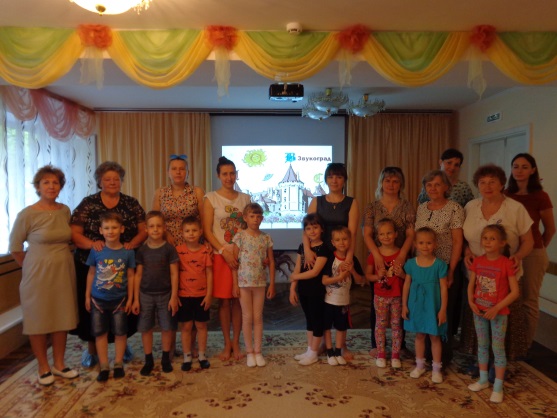 Использованная литература:«Уроки логопедии» З.А. Репина, В.И. Буйко, «Литур», 2001 г.«Формирование мелкой моторики рук. Игры и упражнения» А.В. Никитина, «Сфера», 2008 г.«Играем, слушаем, подражаем – звуки получаем» В.В. Цвынтарный, «Лань», 2002 г.«Логопедические развлечение в детском саду. Сборник сценариев для работы с детьми 5-7 лет» Н. Володькова, В. Лапковская, «Мозаика – Синтез», 2008 г.«Логопедическая ритмика для развития речи дошкольников» Е.С. Анищенкова, «Астрель», 2007 г.